SUMMER READING AND MAPPING ASSIGNMENTS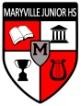 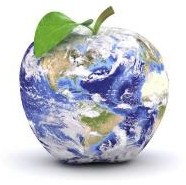 AP HUMAN GEOGRAPHYDear Students and Parents:It is exciting that you have decided to accept the challenge of taking Advanced Placement (AP) Human Geography, which is a university-level course taught to high school students. You will strengthen your academic, analytical, observational, and discussion skills throughout this course. It is an honor to be teaching this class again next year and I am dedicated to providing a challenging and rewarding academic experience. Intrinsic in any AP course is an increased workload, time for “field study”, and review outside of class. You   will be provided advanced notice for these dates and times. WARNING: Students who customarily make A’s in middle school with little outside reading or study will have to read and study diligently outside of class or risk getting C’s (or below)!This course is a web-enhanced course and, consequently, students will use e-mail, the course Canvas page, and various other computer programs (such as Google documents, AP Classroom, Albert.io, LizardPoint) to enhance their learning opportunities. This creates a rich academic environment where students will take exams online, participate in online discussion forums, and have the capacity to communicate and learn outside of the traditional classroom setting. The course website is located on the Canvas learning management system. Once the upcoming school year begins, there will be additional information that is being posted regularly, including an updated course syllabus. Part of enrolling in any AP course is an assumption of high levels of background knowledge and foundational skills. With this in mind, the course requires the completion of a summer assignment. Your summer assignment has two interrelated parts: a book study and a series of political maps that need to be completed prior to class beginning in the fall. You must complete both parts of the assignment, which are due on the first day of class. Please review both assignments and be prepared to take a formal assessment during the first week of school relating to the assigned novel and the map study. Additionally, I want to warn each of you that the summer assignment has been designed to preclude students who leave the assignment until the last few days of summer break. So, my advice is to begin immediately and do a little each day. You will finish with plenty of your summer break remaining.While this course is certainly academically challenging, it is fascinating as we study humans and their interactions. I’m thrilled to have you take part in the course and look forwarded to meeting each of you this fall. My job is both to support students and parents so please don’t hesitate to reach out to me if you have any further questions or concerns. Sincerely, Camille BensonCamille.Benson@maryville-schools.orgMaryville Junior High SchoolAP Human GeographyWorld History and GeographyMapping AssignmentGoal: To identify and label major geographic regions and political boundaries throughout the world in order to make relevant spatial and locational connections. Your maps will also serve as a valuable reference tool to use throughout the year.Materials: Outline maps and a list of important countries, cities, and physical features. You will also need a pencil or pen and colored pencils to assist in labeling and coloring the assigned features.Directions: Using the lists provided, identify and label all locations (countries and cities) on the political maps. Additionally, you are expected to create a map key/legend that shows a symbol of your choice for the following items: capitals and cities. If you choose to use color, please ensure that your coloring scheme is consistent throughout all of your maps. However, you are not required to color your maps if you don’t think it will add to your understanding of global and regional associations.Assignment Value: 100 points – Failure to complete the assignment will result in automatic removal from the course!Due Date: All maps are due on the first day of classes.Assignment Guidelines and Helpful Hints:A large part of this assignment tests your ability to formulate solutions for complex problems. In short, I want to know how you solve problems. Be creative in presenting and displaying your maps.I highly suggest making copies of your maps in case of a major goof-up (Whiteout can be your friend as long as it is not used extensively).Your maps can be ANY size, as long as they are at least standard size printer paper (8 ½ x 11 inches).Please take notice of the attached rubric. This is how your work will be assessed.Great resources for printing out blank regional/world maps are hyperlinked below:https://er.jsc.nasa.gov/seh/Mission_Geography/Map_Index.pdfhttp://www.mapsofworld.com/world-maps/https://www.eduplace.com/ss/maps/http://www.d-maps.com/If you find a better resource for locating blank outline maps, feel free to use those maps instead.You do NOT need to draw any borders or other boundaries. It is my preference that you print off blank political maps with country borders already drawn in.You should have 7 political maps:North AmericaCentral AmericaSouth AmericaEuropeAfricaAsiaOceania (because this region is dispersed over a large area, you may need more than 1 map)*The requirement is for a minimum of 7 political maps. If you, for example, find it easier to have a map of Western and Eastern Europe, please tailor your project accordingly.You should have 1 physical map:1. World Continents/Latitude and LongitudeYou do NOT need to color your political maps unless some element in your key/legend indicates a specific color concept – and please don’t color every square inch of the page.Be mindful that this assignment was not meant to be completed in a day (particularly at 2 AM the day before school starts). You should work progressively on this task throughout the spring and summer. Study these maps over your summer vacation. You will be tested on these locations throughout the year via announced and unannounced quizzes. Take this assignment seriously, and look on the bright side -- you can take pride in the fact that you are no longer on the geographically deficient dark side.*NOTE: My instructions are purely intended as guidelines. If you can formulate a more logical organization for your mapping assignment, I am certainly open to your ideas. This is a college-level course, so I always encourage students to find ways of doing assignments that play to their strengths. In short, if you think you can do it better by deviating from my instructions, go for it! My only concern is that you accurately map the countries, major cities, and geographic designations outlined in the lists below.Middle East and Southern AsiaNorth Africa:AlgeriaChadEgyptLibyaMaliMauritaniaMoroccoNigerSudanTunisiaWestern SaharaSouthwest Asia:CyprusIsraelJordanLebanonSyriaTurkeyIranIraq Arabian Peninsula:BahrainKuwaitOmanQatarSaudi ArabiaUnited Arab EmiratesYemenSouthern Asia:AfghanistanBangladeshBhutanIndiaMaldivesNepalPakistanSri LankaEast Asia, Southeast Asia, OceaniaEast Asia:ChinaJapanMacauMongoliaNorth KoreaSouth KoreaTaiwanSoutheast Asia:BruneiCambodiaEast TimorIndonesiaLaosMalaysiaMyanmar (Burma)PhilippinesSingaporeThailandVietnam Oceania:AustraliaNew ZealandPapua New GuineaMelanesia:FijiNew CaledoniaSolomon IslandsVanuatuMicronesia:KiribatiNauruPalauPolynesia:Cook IslandsEaster IslandFrench PolynesiaTongaTuvaluSamoaSub-Saharan AfricaWestern Africa:BeninBurkina FasoCape VerdeGambiaGhanaGuineaGuinea-BissauCote D’Ivoire (Ivory Coast)LiberiaNigeriaSenegalSierra LeoneTogoCentral Africa:AngolaCameroonCentral African RepublicCongoDemocratic Republic of CongoEquatorial GuineaGabonSao Tome and PrincipeZambiaEastern Africa:BurundiComorosDjiboutiEritreaEthiopiaKenyaRwandaSeychellesSomaliaSouth SudanTanzaniaUgandaSouthern Africa:35. BotswanaLesothoMadagascarMalawiMauritiusMozambiqueNamibiaSouth AfricaEswatini (Swaziland)ZimbabweEuropeNorthern Europe:FinlandIcelandDenmarkNorwaySweden Western Europe:AndorraBelgiumFranceRepublic of Ireland (Ireland)LuxembourgMonacoNetherlandsPortugalSpainUnited Kingdom (England, Scotland, Wales, Northern Ireland)Central Europe:AustriaCzech RepublicGermanyHungaryLiechtensteinPolandSlovakiaSwitzerlandSoutheastern Europe:AlbaniaBulgariaGreeceItalyMaltaRomaniaSan MarinoVatican CityBosnia and HerzegovinaCroatiaMacedoniaSloveniaSerbiaMontenegroEastern Europe:EstoniaLatviaLithuaniaKaliningrad Oblast (Russian exclave)BelarusMoldovaUkraineRussian Federation (Russia)Former Soviet Caucasus and Asian Republics: 46. Armenia47. Azerbaijan48. Georgia49. Kazakhstan50. Kyrgyzstan51. Tajikistan52. Turkmenistan53. UzbekistanAnglo-AmericaUnited States of AmericaUsing the link at the bottom of this page, identify and label the following formal U.S. regions:PacificRocky Mountains/Great PlainsMidwestSouthwestNortheastSoutheastCanadaGreenlandLatin America and the CaribbeanMexico and Central America:1. Belize2. Costa Rica3. El Salvador4. Guatemala5. Honduras6. Mexico7. Nicaragua8. Panama Lucayan Archipelago:9. Bahamas10. Turks and Caicos Islands (UK)Greater Antilles:11. Cayman Islands (UK)12. Cuba13. Dominican Republic14. Haiti15. Jamaica16. Puerto Rico (USA)Lesser Antilles:17. Leeward Islands18. Windward Islands19. Leeward AntillesSouth America:20. Brazil21. French Guiana22. Suriname23. Guyana24. Venezuela25. Colombia26. Ecuador27. Peru28. Chile29. Argentina30. Uruguay31. Paraguay32. BoliviaCities in the Americas New York City PhiladelphiaChicago Atlanta Seattle Phoenix Havana Mexico Mexico City Puebla Guadalajara JuarezSao Paulo Houston DallasSan Antonio Washington, D.C. Los AngelesSan DiegoPlato, MO (population centroid of the U.S.) Santiago (Chile) Buenos Aires MontevideoMontreal Quebec City Toronto Vancouver Sao PauloRio de Janeiro CaracasLima Bogota Brasilia Fortaleza Guayaquil Quito MedellinEuropean Cities London Edinburgh BelfastDublin Paris Madrid Hamburg FrankfurtBucharest Budapest Naples Belgrade Rome Geneva Brussels Amsterdam Copenhagen Stockholm Oslo Helsinki Minsk Prague Zagreb Warsaw Berlin Lisbon Vienna Athens MoscowSt. Petersburg KievSofiaAfrican Cities Cairo Alexandria Khartoum Johannesburg Durban Kinshasa Lusaka Mogadishu AbidjanCape Town Dakar Lagos Abuja Casablanca Rabat Luanda Brazzaville Nairobi DodomaAddis Ababa Algiers AccraTripoliTunisConakryDar es Salaam KanoAsian Cities Tokyo Osaka Seoul Pyongyang Hong Kong Macau Beijing Shanghai Guangzhou Tianjin Shenzhen Wuhan Chengdu Dongguan Nanjing Harbin BangkokHo Chi Minh City AnkaraAmmanYangon (Rangoon) Kuala Lumpur JakartaManila Dhaka Karachi Islamabad Lahore Hanoi Kabul Riyadh Baghdad BangaloreMumbai (Bombay) Kolkata (Calcutta ) New Delhi Chennai Hyderabad JerusalemTehran MeccaCities of Australia & Oceania   Brisbane  Canberra  Melbourne  Perth  Adelaide  Sydney  Wellington  Auckland  Christchurch  Port Moresby  Dili (East Timor)Lines of Latitude, Longitude & “Other”  North Pole  South Pole  Arctic Circle  Antarctic Circle  Tropic of CancerTropic of CapricornPrime Meridian     (Greenwich Mean Line / O° Longitude)Equator (O° Latitude)International Dateline  (180° Longitude)Map Scoring14 points9 points6 points3 pointsLabels – Accuracy/Text SizeAt least 100%- 90% of the items are labeled andlocated correctly.80-90% of the items are labeled and locatedcorrectly.79-70% of the items are labeled and locatedcorrectly.Less than 70% of the items are labeled andlocated correctly.Map – Legend/KeyLegend is easy to find and contains a complete set ofsymbols.Legend contains a complete set of symbols.Legend contains an almost- complete set of symbols.Legend is absent or lacks several symbols.ScaleAll features on the map are drawn to relative scale.Most features on the map are drawn to relative scale.Many features on the map are NOT drawn to relative scale.Many features of the map are NOT drawn to relative scale AND there is no attempt to represent shape, size, and distanceaccurately. Color Scheme*Note: Black and white is technically a color scheme. If you choose to color one map, this convention should run through all of your maps.Student always uses color appropriate for features (e.g. blue for water; black for labels, etc.) on map and textStudent usually uses color appropriate for features (e.g. blue for water; black for labels, etc.) on map.Student sometimes uses color appropriate for features (e.g. blue for water; black for labels, etc.) on map.Student does not use color appropriately.Graphics – Pictures/RelevanceAll graphics & pictures are attractive (size & colors), well- executed and support the theme/content of the presentation.A few graphics or pictures are not attractive or well- executed but all support the theme /content of the presentation.All graphics & pictures are attractive but a few do not seem to support the theme/content of the presentation.Several graphics or pictures are unattractive or poorly executed AND detract from the content of the presentation.AttractivenessThe map is exceptionally attractive in terms of design, layout, & neatnessThe map is attractive in terms of design,layout &  neatness.The map is acceptably attractive thoughit may be a bit messy.The map is distractingly messy or very poorly designed. It is not attractive.Spelling and GrammarThere are no grammatical/mechanicalmistakes on the map.There are 1-2 grammatical/ mechanical mistakes on the map.There are 3-4 grammatical/ mechanical mistakes on the map.There are more than 4 grammatical/ mechanical mistakes on the map. 